SundayMondayTuesdayWednesdayThursdayFridaySaturday1Strat Open Pairs    A/B/C   12:30 2 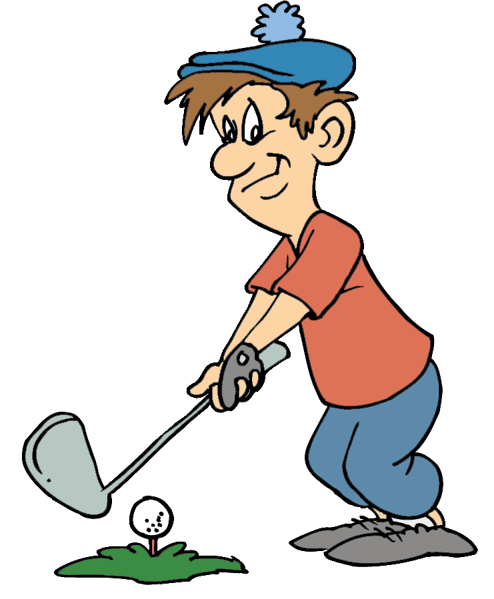 Special!Strat Open Pairs    A/B/C   12:303  Strat Open Prs      A/B/C      9:15  Gentle Duplicate 0-99 A/B/C  12:45   Canada OlympiadPairs  A/B/C   7pm                          4  Open Pairs  A/B/C          $5                12:30 0-300 Strat Pairs                   6:30 pm5Jane Johnson (J.J.)Club Appreciation Team Game  12:30Strat Open Pairs      A/B/C         7 pm   6  Supervised  Play                  9:30 – 11:30     0-1000 Strat Pairs        A/B/C   12:30   Where’s Waldo  Strat A/B/C    7pm7Strat Open Pairs    A/B/C          9:158 Strat Open Pairs    A/B/C   12:30910 J.J  Strat Open Prs   A/B/C      9:15  Gentle Duplicate 0-99 A/B/C  12:45   Strat Open Pairs      A/B/C            7pm                           11J.J.  Open Pairs  A/B/C   $5   12:30 0-300 Strat Pairs                   6:30 pm12 “Planning the Play” Workshop with Allan Graves & Mini Game          12:30 pm J.J. Strat Open Prs A/B/C               7 pm   13  Supervised  Play                  9:30 – 11:30 J.J.0-1000 Strat Prs        A/B/C   12:30   Where’s Waldo  Strat A/B/C    7pm14  Strat Open Prs      A/B/C             9:1515  “Planning the Defense” with Allan Graves 9:30-12 noon Strat Open Pairs    A/B/C            12:301617  Strat Open Prs      A/B/C      9:15J.J Gentle Duplicate 0-99 A/B/C  12:45   Strat Open Pairs      A/B/C            7pm                           18Open Pairs  A/B/C          $5                12:30                         ERIN BERRYRookie Master Game    6:30 pm19 “Planning the Play” Workshop with Allan Graves & Mini Game          12:30 pmStrat Open Pairs      A/B/C         7 pm   20  Supervised  Play                  9:30 – 11:30     0-1000 Strat Pairs        A/B/C   12:30   Where’s Waldo  Strat A/B/C    7pm21Jane JohnsonStrat Open Pairs    A/B/C          9:1522  “Planning the Defense” with Allan Graves 9:30-12 noonHappy BirthdayStrat Open Pairs    A/B/C   12:30 23Jane Johnson0-500 A/B/C             Gold Dust Team Game12:30 START!24  Strat Open Prs      A/B/C      9:15  Gentle Duplicate 0-99 A/B/C  12:45   Strat Open Pairs      A/B/C            7pm                           25Open Pairs  A/B/C          $5                12:30 J.J.  0-300 Strat Pairs         6:30 pm26 “Planning the Play” Workshop with Allan Graves & Mini Game          12:30 pmStrat Open Pairs      A/B/C         7 pm   27  Supervised  Play                  9:30 – 11:30     0-1000 Strat Pairs        A/B/C   12:30J.J. Where’s Waldo  Strat A/B/C    7pm28Strat Open Pairs    A/B/C           9:1529 “Planning the Defense” with Allan Graves 9:30-12 noon J.J.Strat Open Pairs    A/B/C               12:3030 J.J  Halloween Gold Team Game6:30 start!Hors D’oeuvres and drinks and costumes 31  Strat Open Prs      A/B/C      9:15  Gentle Duplicate 0-99 A/B/C  12:45 J.J Strat Open Prs      A/B/C            7pm                           